.Tanzbeginn: nach 24 counts (3 counts vor dem Gesang)Rise and Fall/Walzer (122 BPM)Section 1 Step, Sweep (2 counts), Twinkle ½ Turn rSection 2 Step, Developpe*(2 counts), Back, Back Rock*Option anstelle Developpe : 2 weiche Kickshier Restart in Runde 4 (9 Uhr) und in Runde 8 (6 Uhr)Section 3 Step, ½-StepTurn l, ¼-Turn l Side, Behind, SideSection 4 Step, Drag (2 counts), WaltzBasic backSection 5 WaltzBasic ½ Turn l, WaltzBasic backSection 6 Cross, Point, Hold, Behind, Point, HoldSection 7 Twinkle,  TwinkleSection 8 Step, Passé (2 counts), Back, ½ Turn l Step, Stepsandra.schuler68@gmx.ch -  www.linedancechoreossandraschuler.jimdo.comStrawberry Wine Waltz (de)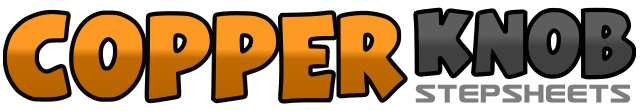 .......Count:48Wand:4Ebene:Improver.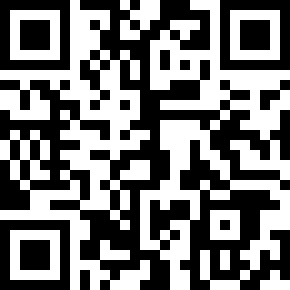 Choreograf/in:Sandra Schuler (CH) - April 2019Sandra Schuler (CH) - April 2019Sandra Schuler (CH) - April 2019Sandra Schuler (CH) - April 2019Sandra Schuler (CH) - April 2019.Musik:Strawberry Wine - Deana CarterStrawberry Wine - Deana CarterStrawberry Wine - Deana CarterStrawberry Wine - Deana CarterStrawberry Wine - Deana Carter........1, 2, 3LF Schritt nach vorne, RFspitze über 2 counts im Halbkreis nach vorne gleiten4, 5, 6RF Schritt nach vorn in linke Diagonale, LF ½-Rechtsdrehung mit Schritt nach hinten, RF kleiner Schritt nach vorn in rechte Diagonale - 61, 2, 3LF Schritt nach vorne, RF entlang LF leicht nach oben ziehen, RF nach vorne ausstrecken4, 5, 6RF Schritt nach hinten, LF Schritt nach hinten, Gewicht zurück auf RF1, 2, 3LF Schritt nach vorn, RF Schritt nach vorne, ½-Linksdrehung auf beiden Fussballen4, 5, 6¼-Linksdrehung mit RF Schritt nach rechts, LF kreuzt hinter RF, RF Schritt nach rechts    91, 2, 3LF Schritt nach vorne, RF über 2 counts an LF herangleiten4, 5, 6RF Schritt nach hinten, LF an RF heransetzen, RF an LF heransetzen1, 2, 3LF Schritt nach vorne, ½-Linksdrehung mit RF Schritt nach hinten, LF neben RF schliessen 34, 5, 6RF Schritt nach hinten, LF an RF heransetzen, RF an LF heransetzen1, 2, 3LF über RF kreuzen, RFSpitze rechts auftippen, Warten4, 5, 6RF hinter LF kreuzen, LFSpitze links auftippen, Warten1, 2, 3LF Schritt diagonal rechts nach vorn, RF Schritt diagonal rechts nach vorn, LF an RF vorbeiführen und kleiner Schritt diagonal links4, 5, 6RF Schritt diagonal links nach vorn, LF Schritt diagonal links nach vorn, RF an LF vorbeiführen und kleiner Schritt diagonal rechts1, 2, 3LF Schritt nach vorne, RF über 2 counts dem LF entlang leicht noch oben ziehen4, 5, 6RF Schritt nach hinten, ½-Linksdrehung mit LF Schritt nach vorne, RF Schritt nach vorne - 9